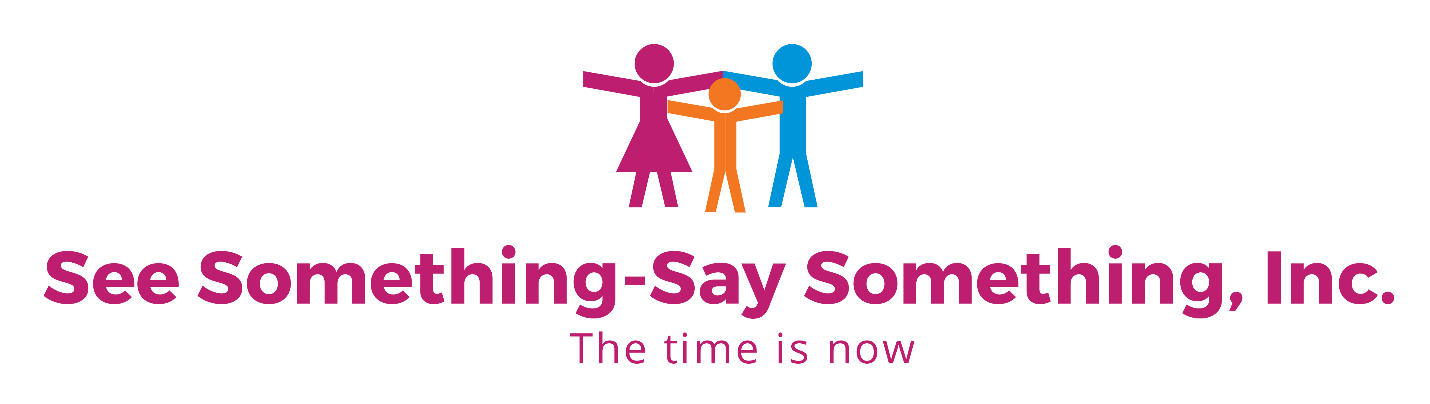 Volunteer ApplicationSee Something-Say Something, Inc. encourages the participation of volunteers who support our mission.  If our purpose agrees with your philosophies and you are willing to be interviewed and trained in our procedures, please complete this application.  You may do this online and email OR complete online and print out, then mail application to us.  The information on this form will be kept confidential and will help us find the most satisfying and appropriate volunteer opportunity for you.Full Name: _________________________________________ SS#: ______________________Have you ever been known by/used any other name(s) and what were they? (ex. Maiden name) ______Current Address:  ____________________________________________________________City/State: _________________________________________ Zip Code: ________________Driver License#: ______________________ State: __________ Email Address: _____________________Occupation: _____________________________________________________________________Contact Numbers: ___________________________Date of Birth: __________________________ Race: ________________ Sex: ________________EMERGENCY CONTACT INFORMATIONFull Name: ____________________________________ Relationship: ______________________Current Address: __________________________________________________________________Phone Numbers: __________________________________________________________________PREVIOUS ADDRESSES (Past 10 years)REFERENCES
Why do you want to volunteer? ________________________________________________________________________________________________________________________________________________See Something-Say Something, Inc. conducts criminal history screening on all volunteers prior to approving their application.  All questions must be answered truthfully.  Failure to disclose all charges and/arrests may disqualify you. Have you ever been arrested or charged with any criminal offense? (If yes list dates and charges) ________________________________________________________________Have you ever been convicted of a crime other than a misdemeanor traffic offense? __________Do you currently have any criminal or traffic charges pending against you? _______________Please read the following carefully before signing this application:I understand that this is an application for and not a commitment or promise of volunteer opportunity.  I certify that I have and will provide information throughout the selection process, including on this application for a volunteer position and in interviews with See Something-Say Something, Inc. that is true, correct and complete to the best of my knowledge.  I certify that I have and will answer all questions to the best of my ability and that I have not and will not withhold any information that would unfavorable affect my application for a volunteer position.  I understand that information contained on my application on my application will be verified by See Something-Say Something, Inc.  I understand that misrepresentations or omissions may be cause for my immediate rejection as an applicant for a volunteer position with See Something-Say Something, Inc. or my termination as a volunteer.Signature ______________________________________ Date ______________________FromToAddressCountyCity/StateNameAddressPhone #Relationship